Załącznik do Instrukcji rozpatrywania, monitorowania oraz ewaluacji wniosków złożonych w ramach programu „STABILNE ZATRUDNIENIE”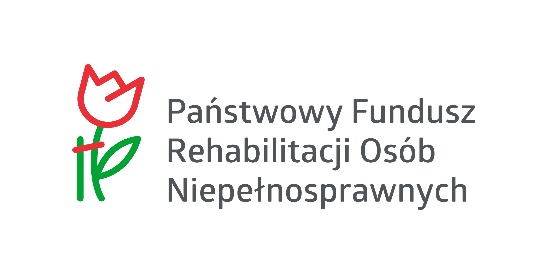 KARTA OCENY FORMALNEJ I MERYTORYCZNEJ WNIOSKUo dofinansowanie w ramach moduł I „Instytucje” programu „STABILNE ZATRUDNIENIE – osoby niepełnosprawne w administracji i służbie publicznej”Przy właściwej odpowiedzi należy wstawić znak „X”Tabela 1 – koszty zbędne ze względu na zaplanowane działania aktywizacyjneTabela 2 – koszty zawyżone lub nieracjonalneTabela 3 – poprawność przygotowania budżetu (w tym błędy rachunkowe, pozycje niewypełnione)Tabela 4 – proponowana kwota dofinansowania, po weryfikacji przez PFRONCzęść A „Karty”: Deklaracja bezstronności Imię i nazwisko pracownika PFRON:Imię i nazwisko pracownika PFRON: (o ile dotyczy)Numer wniosku:Nazwa Wnioskodawcy:Deklaracja bezstronnościOświadczam, że:nie pozostaję w związku małżeńskim albo stosunku pokrewieństwa lub powinowactwa w linii prostej, pokrewieństwa lub powinowactwa w linii bocznej do drugiego stopnia, oraz nie jestem związany (-a) z tytułu przysposobienia, opieki lub kurateli z osobą zarządzającą lub będącą w organach nadzorczych ww. Wnioskodawcy;nie jestem i w ciągu ostatnich 3 lat nie byłem (-am) przedstawicielem prawnym (pełnomocnikiem), członkiem organów nadzorczych bądź zarządzających lub pracownikiem ww. Wnioskodawcy;nie jestem i w ciągu ostatnich 3 lat nie byłem (-am) zatrudniony na podstawie umowy zlecenia lub umowy o dzieło u ww. Wnioskodawcy;nie pozostaję z ww. Wnioskodawcą w takim stosunku prawnym lub faktycznym, który mógłby budzić uzasadnione wątpliwości co do mojej bezstronności.Zobowiązuję się do:spełniania swojej funkcji zgodnie z prawem i obowiązującymi zasadami, sumiennie, sprawnie, dokładnie i bezstronnie;niezwłocznego poinformowania przełożonego o wszelkich zdarzeniach, które mogłyby zostać uznane za próbę ograniczenia mojej bezstronności;zachowania w tajemnicy danych i informacji zawartych we wniosku;ochrony danych osobowych zawartych we wniosku, zgodnie z Polityką Bezpieczeństwa Danych Osobowych Państwowego Funduszu Rehabilitacji Osób Niepełnosprawnych;zrezygnowania z oceny wniosku w sytuacji, gdy zaistnieją powiązania osobowe wskazane w pkt 1-4.Data i podpis pracownika PFRON:....................................................................                                ....................................................................Deklaracja bezstronnościOświadczam, że:nie pozostaję w związku małżeńskim albo stosunku pokrewieństwa lub powinowactwa w linii prostej, pokrewieństwa lub powinowactwa w linii bocznej do drugiego stopnia, oraz nie jestem związany (-a) z tytułu przysposobienia, opieki lub kurateli z osobą zarządzającą lub będącą w organach nadzorczych ww. Wnioskodawcy;nie jestem i w ciągu ostatnich 3 lat nie byłem (-am) przedstawicielem prawnym (pełnomocnikiem), członkiem organów nadzorczych bądź zarządzających lub pracownikiem ww. Wnioskodawcy;nie jestem i w ciągu ostatnich 3 lat nie byłem (-am) zatrudniony na podstawie umowy zlecenia lub umowy o dzieło u ww. Wnioskodawcy;nie pozostaję z ww. Wnioskodawcą w takim stosunku prawnym lub faktycznym, który mógłby budzić uzasadnione wątpliwości co do mojej bezstronności.Zobowiązuję się do:spełniania swojej funkcji zgodnie z prawem i obowiązującymi zasadami, sumiennie, sprawnie, dokładnie i bezstronnie;niezwłocznego poinformowania przełożonego o wszelkich zdarzeniach, które mogłyby zostać uznane za próbę ograniczenia mojej bezstronności;zachowania w tajemnicy danych i informacji zawartych we wniosku;ochrony danych osobowych zawartych we wniosku, zgodnie z Polityką Bezpieczeństwa Danych Osobowych Państwowego Funduszu Rehabilitacji Osób Niepełnosprawnych;zrezygnowania z oceny wniosku w sytuacji, gdy zaistnieją powiązania osobowe wskazane w pkt 1-4.Data i podpis pracownika PFRON:....................................................................                                ....................................................................Część B „Karty”: Ocena formalna wniosku w ramach modułu I „Instytucje”L.p.Kryteria oceny formalnejTakNieNie dotyczyUwagi(opinia negatywna wymaga uzasadnienia)1.Czy Wnioskodawca spełnia kryteria uprawniające do złożenia wniosku.2.Czy zgłoszone we wniosku działania aktywizacyjne spełniają warunki wskazane w programie.3.Czy wnioskowana kwota dofinansowania spełnia warunki wskazane w programie.4.Czy budżet działań aktywizacyjnych został dostarczony również w wersji elektronicznej.5.Czy wniosek został podpisany przez osoby upoważnione do składania oświadczeń woli w imieniu Wnioskodawcy i zaciągania zobowiązań finansowych.6.Czy wniosek jest kompletny, zawiera wszystkie wymagane załączniki, czy jest wypełniony we wszystkich wymaganych punktach.A.część A wnioskuB.część B wnioskuC.część C wnioskuD.część D wnioskuE.część E wnioskuWniosek jednorazowo uzupełniony we wskazanym terminie.Wniosek jednorazowo uzupełniony we wskazanym terminie.Wniosek kompletny w dniu przyjęcia.Wniosek kompletny w dniu przyjęcia.Data oceny formalnej wniosku.Data oceny formalnej wniosku.(dzień, miesiąc, rok)(dzień, miesiąc, rok)(dzień, miesiąc, rok)(dzień, miesiąc, rok)Ocena formalna wniosku.Ocena formalna wniosku.Pozytywna: Pozytywna: Pozytywna: Negatywna: Część C „Karty” Ocena merytoryczna wniosku w ramach modułu I „Instytucje”Lp.Kryterium ocenyUzasadnienie oceny1.2.3.Budżet działań aktywizacyjnych – w oparciu o weryfikację przeprowadzoną w części C.2 KartyBudżet działań aktywizacyjnych – w oparciu o weryfikację przeprowadzoną w części C.2 KartyBudżet działań aktywizacyjnych – w oparciu o weryfikację przeprowadzoną w części C.2 Karty1.Czy przedstawione w budżecie koszty są niezbędne do poniesienia ze względu na zaplanowane działania aktywizacyjne (w oparciu o tabelę nr 1).2.Czy przedstawione w budżecie koszty są racjonalne i efektywne – zgodnie z zasadą racjonalnego i oszczędnego gospodarowania środkami publicznymi (w oparciu o tabelę nr 2).3.Czy budżet został przygotowany poprawnie – czy nie zawiera błędów, czy poszczególne pozycje kosztów zawierają prawidłową kalkulację (w oparciu o tabelę nr 3).Koszty zbędne ze względu na zaplanowane działania aktywizacyjneKoszty zbędne ze względu na zaplanowane działania aktywizacyjneKoszty zbędne ze względu na zaplanowane działania aktywizacyjneKoszty zbędne ze względu na zaplanowane działania aktywizacyjneKoszty zbędne ze względu na zaplanowane działania aktywizacyjneKoszty zbędne ze względu na zaplanowane działania aktywizacyjneLp.Nazwa kosztuPozycja w budżecieKwota kwestionowanaKwota rekomendowanaUzasadnienieRazem:Razem:Razem:Koszty zawyżone lub nieracjonalneKoszty zawyżone lub nieracjonalneKoszty zawyżone lub nieracjonalneKoszty zawyżone lub nieracjonalneKoszty zawyżone lub nieracjonalneKoszty zawyżone lub nieracjonalneLp.Nazwa kosztuPozycja w budżecieKwota kwestionowanaKwota rekomendowanaUzasadnienieRazem:Razem:Razem:Poprawność przygotowania budżetuPoprawność przygotowania budżetuPoprawność przygotowania budżetuPoprawność przygotowania budżetuPoprawność przygotowania budżetuPoprawność przygotowania budżetuL.p.Nazwa kosztuPozycja w budżecieKwota kwestionowanaKwota rekomendowanaUzasadnienieRazem:Razem:Razem:Lp.Rodzaje działań aktywizacyjnychProponowana kwota (w zł)Proponowana kwota (w zł)Proponowana kwota (w zł)Lp.Rodzaje działań aktywizacyjnychbieżąceinwestycyjnerazem1.Wyposażenie stanowisk pracy dla beneficjentów ostatecznych, odpowiednio do potrzeb wynikających z niepełnosprawności oraz charakteru zatrudnienia.2.Adaptacja pomieszczeń i otoczenia zakładu pracy do potrzeb osób niepełnosprawnych.3.Adaptacja lub nabycie urządzeń ułatwiających beneficjentom ostatecznym wykonywanie pracy lub funkcjonowanie w zakładzie pracy.4.Zakup i autoryzacja oprogramowania na użytek beneficjentów ostatecznych oraz urządzeń technologii wspomagających lub przystosowanych do potrzeb wynikających z ich niepełnosprawności.5.Szkolenia beneficjentów ostatecznych zatrudnionych w ramach programu.6.Szkolenia pracowników Wnioskodawcy w zakresie umiejętności współpracy z beneficjentami ostatecznymi zatrudnionymi w ramach programu, w tym szkolenia pracowników pomagających beneficjentom ostatecznym w pracy.7.Organizacja przez Wnioskodawcę dowozu beneficjentów ostatecznych z miejsca zamieszkania do zakładu pracy i powrotu.8.Wypłata przez Wnioskodawcę dodatku motywacyjnego dla beneficjentów ostatecznych.Razem:Razem:Ocena merytoryczna wniosku:Przy właściwej odpowiedzi należy wstawić znak „X”.Pozytywna: Negatywna: Wnioskowana kwota dofinansowania (w zł) – dane z wnioskuWnioskowana kwota dofinansowania (w zł) – dane z wnioskuWnioskowana kwota dofinansowania (w zł) – dane z wnioskuProponowana kwota dofinansowania (w zł)Proponowana kwota dofinansowania (w zł)Proponowana kwota dofinansowania (w zł)Koszty bieżąceKoszty inwestycyjneRazemKoszty bieżąceKoszty inwestycyjneRazem